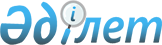 Байзақ ауданы әкiмиятының Қазақстан Республикасының Әдiлет министiрлiгi Жамбыл облыстық Әдiлет басқармасында 2003 жылы 14 мамырда № 949 тiркелген "Бiржолғы (материалдық) көмек көрсету қағидасын бекiту туралы" 2003 жылғы 25 ақпандағы № 8 қаулысының 3 қосымшасына толықтырулар мен өзгерiстер енгiзу туралы
					
			Күшін жойған
			
			
		
					Байзақ аудандық әкімиятының 2003 жылғы 28 қарашадағы № 230 қаулысы. Жамбыл облыстық Әділет департаментінде 2004 жылғы 4 ақпанда № 1194 тіркелді. Күші жойылды - Жамбыл облысы Байзақ ауданы  әкімдігінің 2013 жылғы 12 тамыздағы № 480 қаулысымен      Күші жойылды - Жамбыл облысы Байзақ ауданы әкімдігінің 12.08.2013 № 480 қаулысымен

     "Жергiлiктi өкiлеттi органдардың шешiмiмен азаматтардың жеке санаттарына берiлетiн әлеуметтiк төлемдер туралы" аудандық әлеуметтiк қорғау басқармасының 51 бюджеттiк бағдарламасы арқылы Ұлы Отан соғысы ардагерлерi мен мүгедектерiн мерзiмдiк басылымның бiр данасымен жыл бойы тегiн қамтамасыз ету мақсатында аудандық әкiмият ҚАУЛЫ ЕТЕДІ:

      1. Аудан Әкiмиятының 2003 жылғы 25 ақпандағы "Бiржолғы әлеуметтiк материалдық көмек көрсету қағидасын бекiту туралы" N 8 қаулысының 3 қосымшасына (Қазақстан Республикасының Әдiлет Министрлiгi, Жамбыл облыстық әдiлет басқармасында 2003 жылы 14-ші мамырда N 949 тiркелген, аудандық "Ауыл жаңалығы - Сельская новь" газетiнде жарияланған) мынадай толықтырулар мен өзгерiстер енгiзiлсiн:

      1) 3-ші бап мынадай мазмұндағы абзацпен толықтырылсын:      "Ұлы Отан Соғысы ардагерлерi мен мүгедектерi жыл бойы мерзiмдiк басылымның бiр данасымен тегiн қамтамасыз етiледі";

      2) 5 бап мынадай мазмұндағы абзацпен толықтырылсын:      "Мерзiмдiк басылымдарға жазу баспасөзге жазылу науқаны кезеңiнде жылына 2 рет ұйымдастырылады";

      2. Осы қаулының орындалуын бақылау аудан Әкімінің орынбасары Ә. Қилыбаевқа жүктелсін.

      

      Аудан Әкiмiнiң мiндетiн

      уақытша атқарушы                           Б. Торғаев
					© 2012. Қазақстан Республикасы Әділет министрлігінің «Қазақстан Республикасының Заңнама және құқықтық ақпарат институты» ШЖҚ РМК
				